Vypracujte tyto úkoly ke článku z Bridge, deadline 27.3.2020 do 20:00, zašlete vypracované odpovědi na Bakaláře podle instrukcí pana Nevrkly, posílal vám mail, pokud nemáte přístupové údaje, napište mu, zašle vám je. Pro jistotu to dám ještě na download:Reading:Have You Got the Blarney?: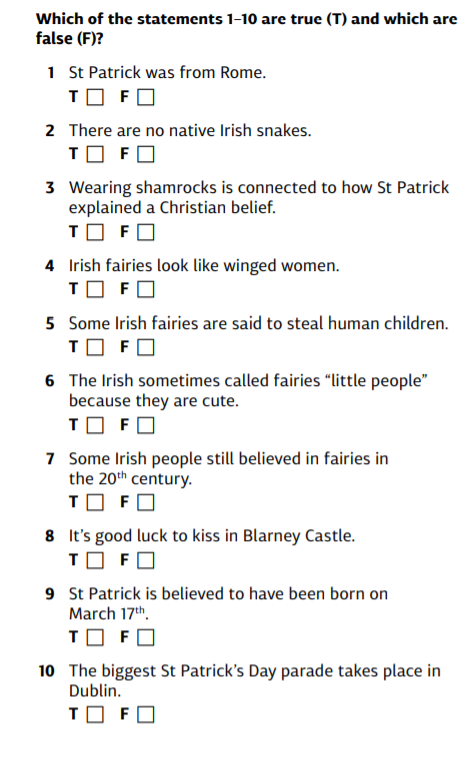 Off the Beaten Track in Ireland:Quiz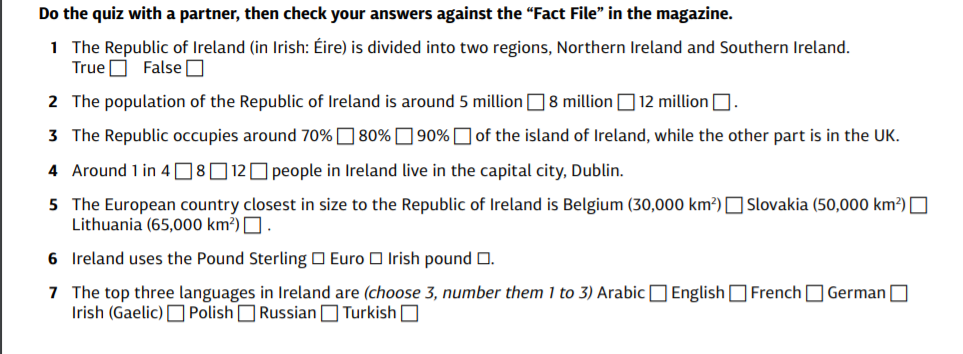 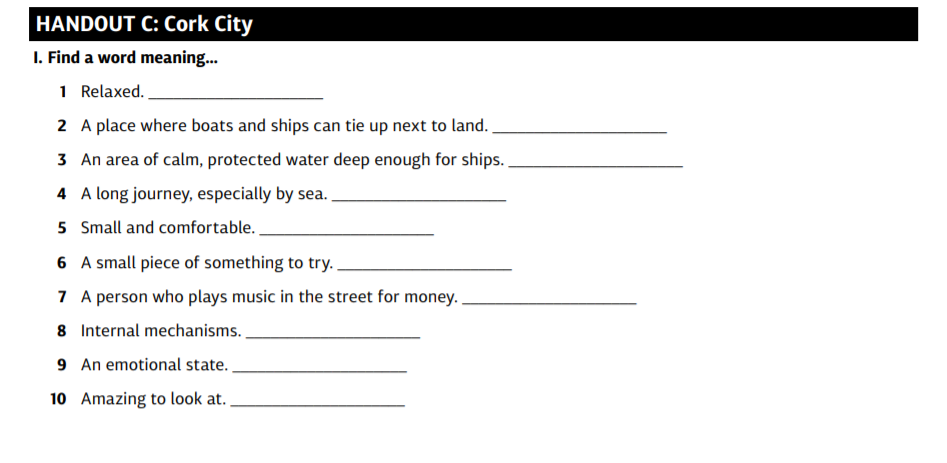 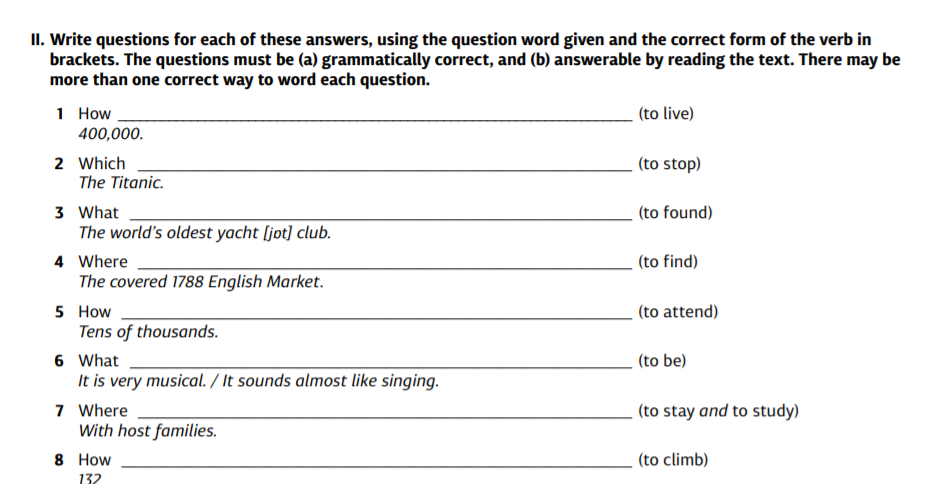 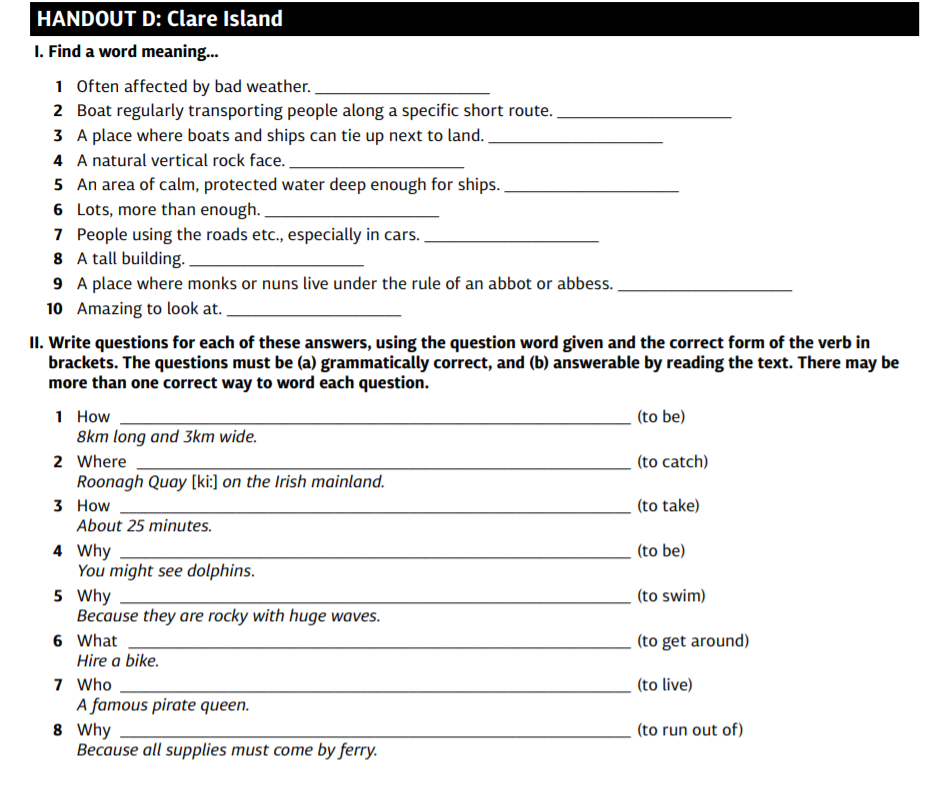 LISTENINGHave You Got the Blarney?:Track 2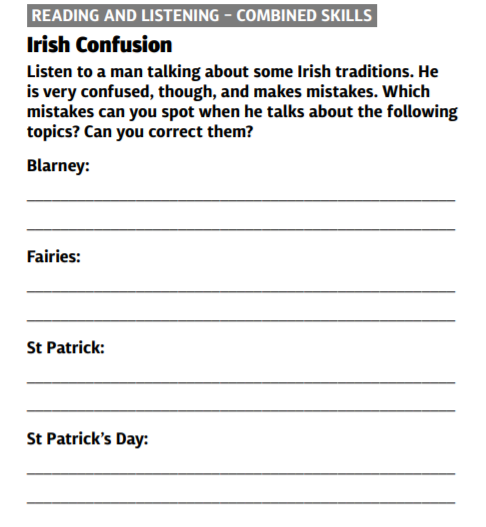 Off the Beaten Track in Ireland:Track 3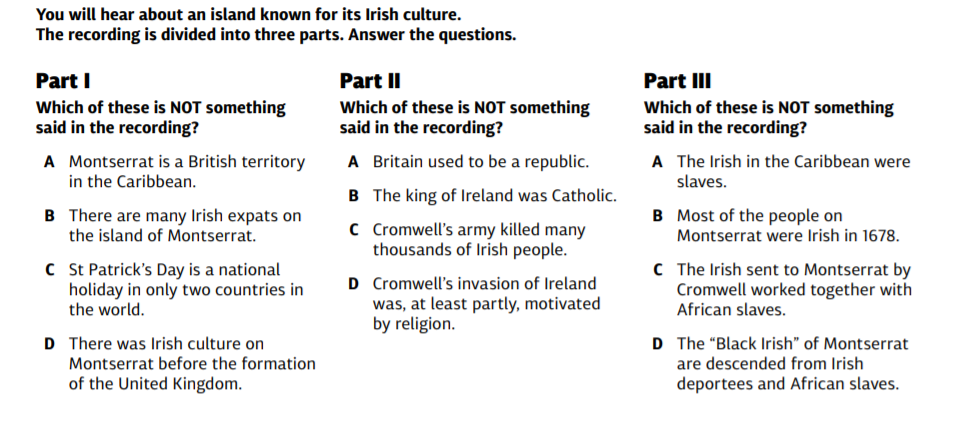 